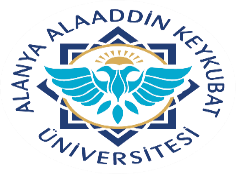     Alanya Alaaddin Keykubat Üniversitesi                 Diş Hekimliği Uygulama ve Araştırma Merkezi        Acil Çantası İlaç / Malzeme Takip FormuDoküman No.SHB. FR.17    Alanya Alaaddin Keykubat Üniversitesi                 Diş Hekimliği Uygulama ve Araştırma Merkezi        Acil Çantası İlaç / Malzeme Takip FormuYayın Tarihi22.05.2019    Alanya Alaaddin Keykubat Üniversitesi                 Diş Hekimliği Uygulama ve Araştırma Merkezi        Acil Çantası İlaç / Malzeme Takip FormuRevizyon Tarihi01.10.2021    Alanya Alaaddin Keykubat Üniversitesi                 Diş Hekimliği Uygulama ve Araştırma Merkezi        Acil Çantası İlaç / Malzeme Takip FormuRevizyon No.1    Alanya Alaaddin Keykubat Üniversitesi                 Diş Hekimliği Uygulama ve Araştırma Merkezi        Acil Çantası İlaç / Malzeme Takip FormuSayfa No.1/2İLAÇ/MALZEME ADIİLAÇ/MALZEME ADIMAX. MİKTARKRİTİK MİKTARMİN. MİKTARMEVCUTMİADI1Avil amp.5322Adrenalin amp.0.5 mg5323Atropin amp. 0.5 mg5324Prednol amp.3215Dekort amp.5326Lasix amp.5327Kapril 25 mg tablet15538%0.9 NaCL 500cc2119%5 Dekstroz 500 ml21110Laktatlı Ringer 500 ml21111Serum seti43212Bistürü32113Enjektör 5 ml64214Enjektör 10 ml53215Steril spanç32116Steril pamuk32117İntraket64318Laringoskop seti11119Ambu22220Oksijen maskesi21121Flaster11122Entübasyon tüpü no:321123Entübasyon tüpü no:3,521124Entübasyon tüpü no:511125Entübasyon tüpü no:5,521126Entübasyon tüpü no:621127Entübasyon tüpü no:721128Entübasyon tüpü no:7,511129Tansiyon Aleti11130Eldiven108631Maske32132Airway No:121133Airway No:232134Airway No:332135Airway No:432136Airway No:521137Bone32138Makas11139Oksijen tüpü11140Turnike11141Pulse oksimetre11142Steteskop11143Yedek pil222GÜN/AYGÜN/AYSAATSORUMLU ADI- SOYADIİMZA1……./………./……….2……./………./……….3……./………./……….4……./………./……….5……./………./……….6……./………./……….7……./………./……….8……./………./……….9……./………./……….10……./………./……….11……./………./……….12……./………./……….13……./………./……….14……./………./……….15……./………./……….16……./………./……….17……./………./……….18……./………./……….19……./………./……….20……./………./……….21……./………./……….22……./………./……….23……./………./……….24……./………./……….25……./………./……….26……./………./……….27……./………./……….28……./………./……….29……./………./……….30……./………./……….31……./………./……….    Alanya Alaaddin Keykubat Üniversitesi                 Diş Hekimliği Uygulama ve Araştırma Merkezi        Acil Çantası İlaç / Malzeme Takip FormuDoküman No.SHB. FR.17    Alanya Alaaddin Keykubat Üniversitesi                 Diş Hekimliği Uygulama ve Araştırma Merkezi        Acil Çantası İlaç / Malzeme Takip FormuYayın Tarihi22.05.2019    Alanya Alaaddin Keykubat Üniversitesi                 Diş Hekimliği Uygulama ve Araştırma Merkezi        Acil Çantası İlaç / Malzeme Takip FormuRevizyon Tarihi01.10.2021    Alanya Alaaddin Keykubat Üniversitesi                 Diş Hekimliği Uygulama ve Araştırma Merkezi        Acil Çantası İlaç / Malzeme Takip FormuRevizyon No.1    Alanya Alaaddin Keykubat Üniversitesi                 Diş Hekimliği Uygulama ve Araştırma Merkezi        Acil Çantası İlaç / Malzeme Takip FormuSayfa No.2/2